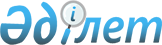 Об утверждении регионального перечня приоритетных видов спорта в Актюбинской области на 2020-2021 годы
					
			С истёкшим сроком
			
			
		
					Постановление акимата Актюбинской области от 31 марта 2020 года № 134. Зарегистрировано Департаментом юстиции Актюбинской области 1 апреля 2020 года № 6954. Прекращено действие в связи с истечением срока
      В соответствии со статьей 27 Закона Республики Казахстан от 23 января 2001 года "О местном государственном управлении и самоуправлении в Республике Казахстан", подпунктом 20-5) пункта 1 статьи 8 Закона Республики Казахстан от 3 июля 2014 года "О физической культуре и спорте", акимат Актюбинской области ПОСТАНОВЛЯЕТ:
      1. Утвердить региональный перечень приоритетных видов спорта в Актюбинской области на 2020-2021 годы, согласно приложению к настоящему постановлению.
      2. Государственному учреждению "Управление физической культуры и спорта Актюбинской области" в установленном законодательством порядке обеспечить:
      1) государственную регистрацию настоящего постановления в Департаменте юстиции Актюбинской области;
      2) размещение настоящего постановления на интернет-ресурсе акимата Актюбинской области после его официального опубликования.
      3. Контроль за исполнением настоящего постановления возложить на курирующего заместителя акима Актюбинской области.
      4. Настоящее постановление вводится в действие по истечении десяти календарных дней после дня его первого официального опубликования. Региональный перечень приоритетных видов спорта в Актюбинской области на 2020-2021 годы
      Примечания:
      * расшифровка аббревиатур:
      ММА – Миксд Мартиал Артс (Мixed Martial Arts);
      Таэквондо GTF – Глобал таэквондо федерейшн (Global taekwon-do federation);
      Таэквондо ITF – Интернейшнал таеквондо Федерейшн (International Taekwon-do Federation);
      Каратэ WKF – Уолд каратэ Федерейшн (Каратэ World Karate Federation);
      Таэквондо WTF – Уолд таэквондо Федерейшн (Таэкводо World taekwondo Federation).
					© 2012. РГП на ПХВ «Институт законодательства и правовой информации Республики Казахстан» Министерства юстиции Республики Казахстан
				
      Аким Актюбинской области 

О. Уразалин

      "СОГЛАСОВАНО"

      Министерство культуры и спорта Республики Казахстан

      "____" ___________ 2020 года
Приложение к постановлению акимата Актюбинской области от 31 марта 2020 года № 134
Наименование групп
Наименование неолимпийских видов спорта
Наименование летних олимпийских видов спорта
Наименование зимних олимпийских видов спорта
Наименование национальных видов спорта
Наименование паралимпийских видов спорта
Группа "А"
Смешанные боевые искусства ММА*
Тяжелая атлетика
Биатлон
Аударыспақ
Танцы на колясках
Группа "А"
Универсальный бой
Бокс 
Фигурное катание на коньках
Қазақ күресі
Армрестлинг
Группа "А"
Борьба на поясах
Греко-римская борьба
Хоккей с шайбой
Жекпе-жек
Дзюдо
Группа "А"
Грепплинг
Дзюдо
Лыжные гонки
Тоғызқұмалақ
Легкая атлетика
Группа "А"
Таэквондо GTF*
Плавание
Пляжный волейбол
Группа "А"
Джиу-джитсу
Классический волейбол
Волейбол сидячий
Группа "А"
Таэквондо ITF*
Каратэ WKF*
Стрельба пулевая
Группа "А"
Кекушинкай каратэ
Таэквондо WTF*
Пауэрлифтинг
Группа "А"
Панкратион
Вольная борьба
Настольный теннис
Группа "А"
Пауэрлифтинг
Группа "А"
Самбо
Группа "А"
Судомодельный спорт
Группа "А"
Шашки
Группа "В"
Рыболовный спорт
Баскетбол
Шорт-трек
Асық ату
Группа "В"
Гиревой спорт
Легкая атлетика
Кокпар
Группа "В"
Вольная Борьба (сурдо)
Гандбол
Теңге ілу
Группа "В"
Легкая атлетика (сурдо)
Теннис
Группа "В"
Плавание (сурдо)
Настольный теннис
Группа "В"
Кикбоксинг
Футбол
Группа "В"
Рукопашный бой
Группа "В"
Спортивный туризм
Группа "В"
Ушу 
Группа "В"
Шахмат
Группа "С"
Автомодельный спорт
Женская борьба
Конькобежный спорт
Бәйге
Группа "С"
Альпинизм
Плавание на открытой воде
Керлинг
Жамбы ату
Группа "С"
Бодибилдинг
Гребля на байдаках и каноэ
Группа "С"
Волейбол (сурдо)
Велоспорт
Группа "С"
Греко-римская борьба (сурдо)
Художественная гимнастика
Группа "С"
Дзюдо (сурдо)
Скалолазание
Группа "С"
Шашки (сурдо)
Фехтование
Группа "С"
Хоккей с мячом
Стрельба из лука
Группа "С"
Каратэ киокушинкай-кан
Водное поло
Группа "С"
Киберспорт
Триатлон
Группа "С"
Армрестлинг
Группа "С"
Армрестлинг (сурдо)
Группа "С"
Мотокросс
Группа "С"
Муайтай
Группа "С"
Nomad MMA
Группа "С"
Пенчак силат
Группа "С"
Президентское многоборье
Группа "С"
Спортивные танцы
Группа "С"
Тогызкумалак (сурдо)
Группа "С"
Настольный теннис (сурдо)
Группа "С"
Мини-футбол (сурдо)
Группа "С"
Мини-футбол
Группа "С"
Лыжные гонки (сурдо)
Группа "С"
Шахматы (сурдо)